SEQUÊNCIA DIDÁTICA – MÚSICA – 14/12 A 18/12 – 3º ANO
Olá galerinha, tudo bem? Chegamos na reta final, primeiramente queria parabenizar todos pela dedicação e desempenho em realizar as atividades, e essas semana a atividade vai ser um desafio a vocês. A abaixo irei colocar o link de uma música de Natal como um modelo, para vocês observarem como é a construção da letra, está semana, com ajuda dos pais, vocês vão ter que construir uma música, baseado no natal, UMA PARÓDIA, a escolha da música é por conta de vocês, mas cuidado com a letra que deve ser referido ao tema Natal. Quem se sentir à vontade em realizar um vídeo cantando a paródia com um playback, pode fazer. 
Quem não se sentir à vontade em realizar um vídeo cantando, não tem problema. Qualquer dúvida estou à disposição.
ATIVIDADE: CONSTRUIR UMA PARÓDIA COM O TEMA: NATAL.LINK DA MÚSICA PARA SE BASEAR NO TEMA. https://www.youtube.com/watch?v=kcGM-aASglU&feature=emb_logoAbaixo vocês colocam o nome da música e o nome do cantor. E podem começar a construção da paródia. MÚSICA:________________________. 
CANTOR: _______________________.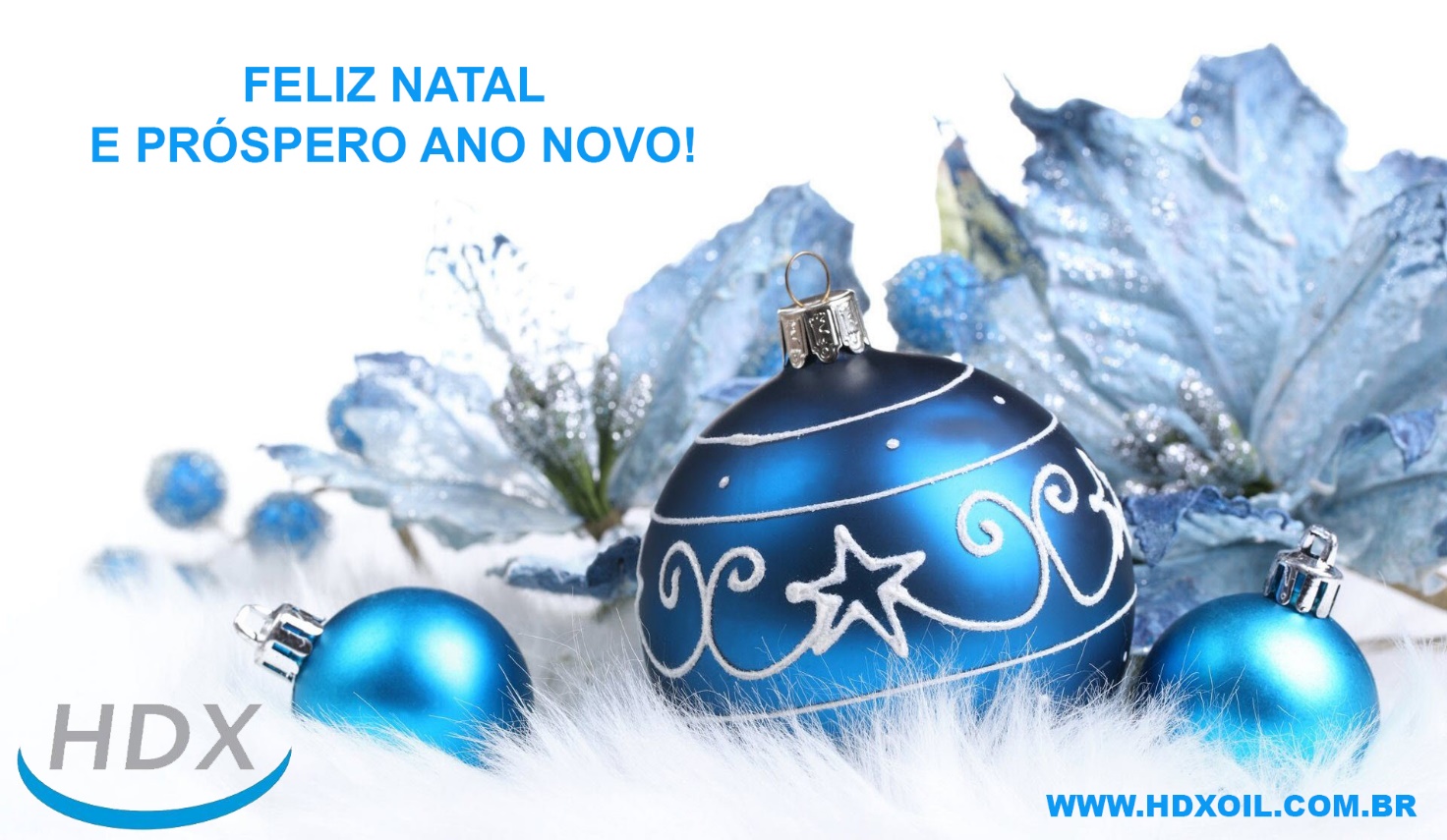 Escola Municipal de Educação Básica Augustinho Marcon.Catanduvas, dezembro de 2020.Diretora: Tatiana Bittencourt Menegat. Assessora Técnica Pedagógica: Maristela Apª. Borella Baraúna.Assessora Técnica Administrativa: Margarete Petter Dutra.Professor: Paulo André Klein.Disciplina: Música Turma: 3º ano 